COMMENT UTILISER LE TUBE D’ESPACEMENT AVEC EMBOUT BUCCALAgitez l’aérosol-doseur et retirez-en le capuchon.Retirez le capuchon du tube, puis insérez l’embout de l’aérosol-doseur à l’autre extrémité.Placez l’embout buccal du tube d’espacement dans la bouche de l’enfant, en veillant à ce qu’il referme bien ses lèvres autour.Demandez à l’enfant d’expirer.Appuyez une fois sur le réservoir de l’aérosol-doseur.Invitez l’enfant à inspirer lentement et profondément, puis à retenir son souffle pendant dix secondes, ou le plus longtemps possible, avant d’expirer. Si l’enfant n’y arrive pas, faites-le inspirer et expirer normalement cinq ou six fois dans le tube d’espacement. L’enfant devrait retenir sa respiration s’il en est capable.Replacez les capuchons sur l’embout du tube et sur celui de l’aérosol-doseur.Si la posologie prévoit une deuxième inhalation, attendez 30 secondes, puis reprenez les étapes ci-dessus.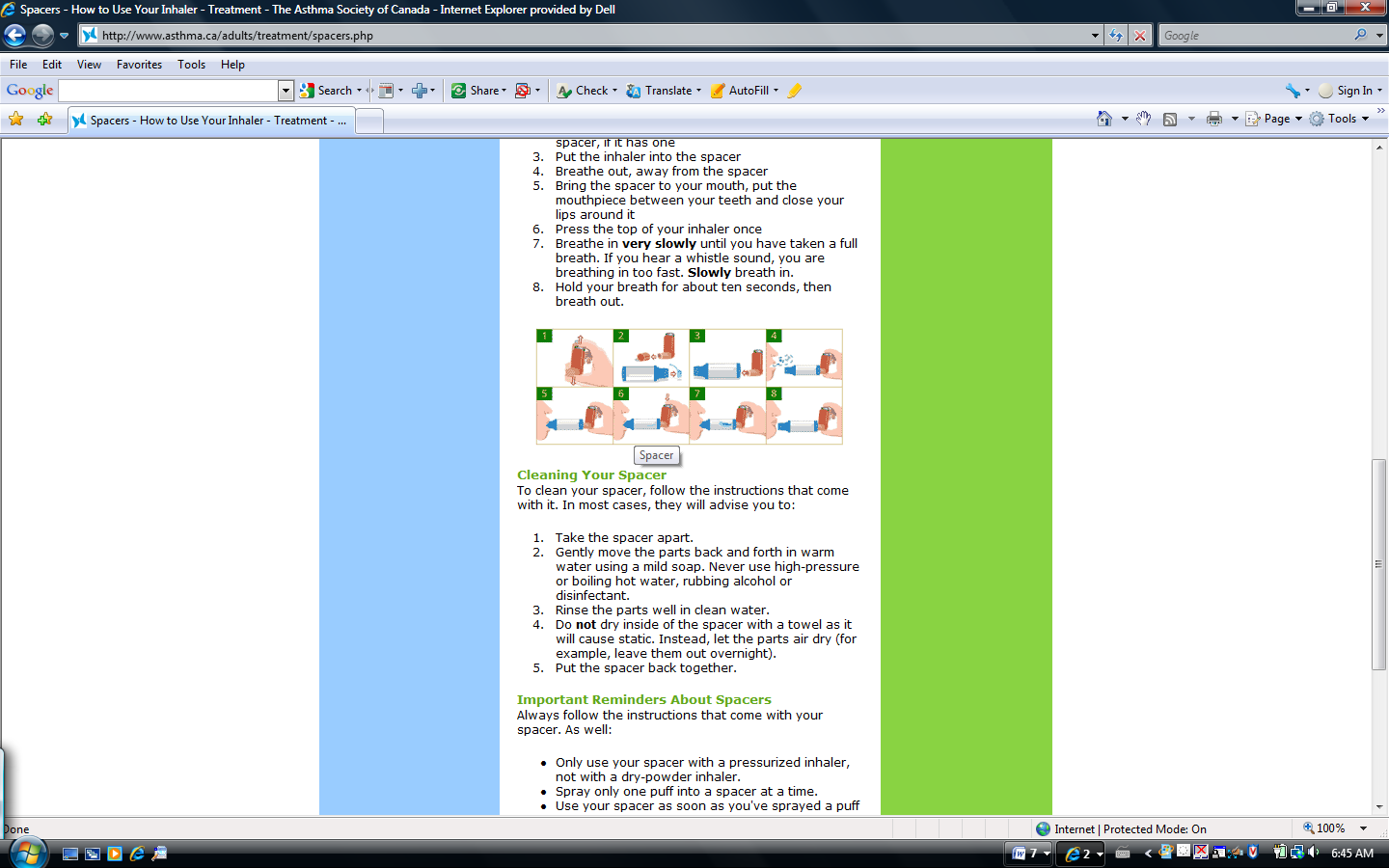 